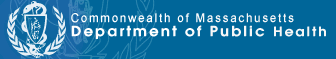 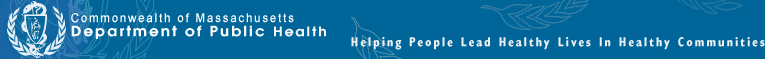 Drug Formulary CommissionBureau of Health Professions Licensure Department of Public HealthMay 17, 2018Slide 1Review of March 15th meetingCost Impact PresentationDraft Formulary Regulations105 CMR 720: Drug Formulary Commission (FKA: List of Interchangeable Drug Products)ScheduleGuidanceRemarksNext StepsDraft Amended Formulary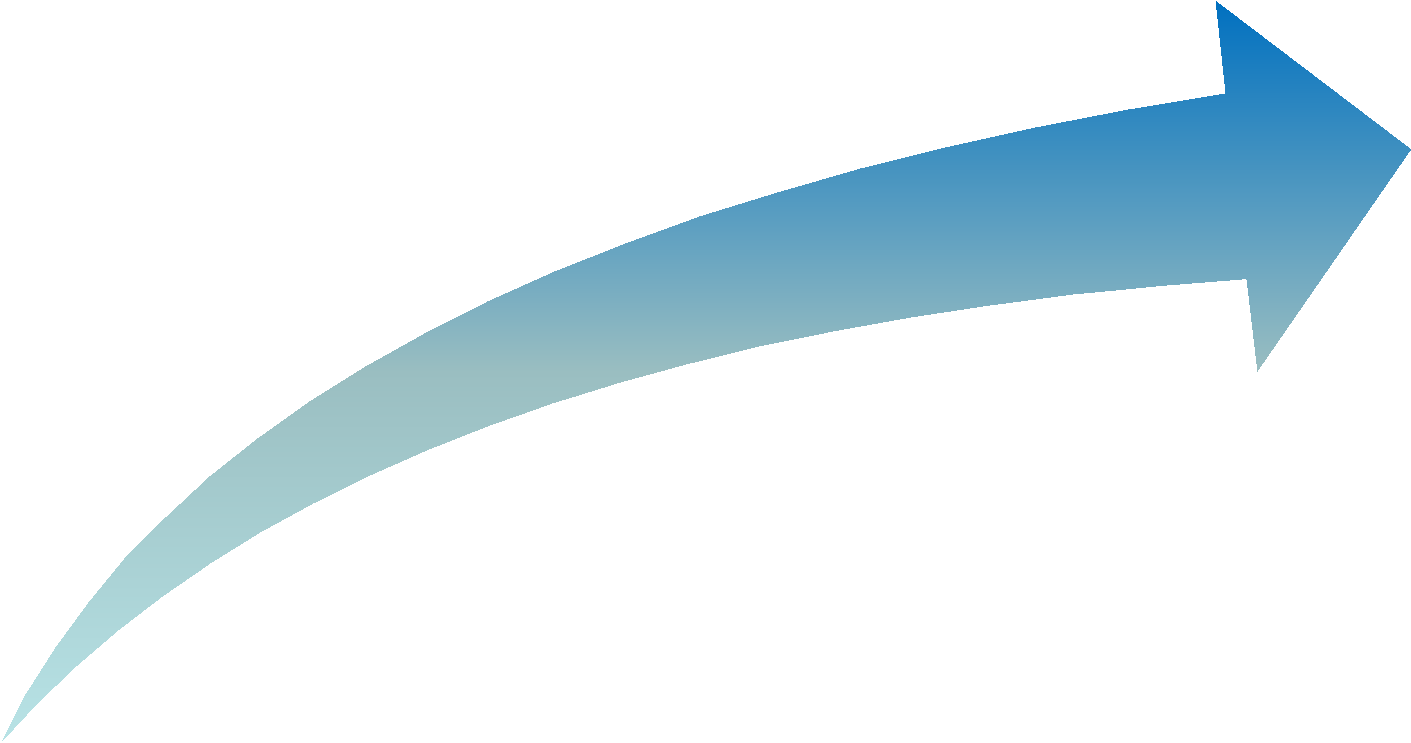 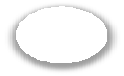 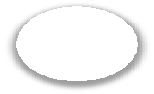 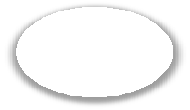 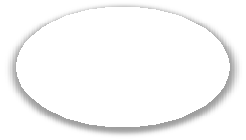 Component 3: “Cross Walk” – Chemically Equivalent SubstitutionsComponent 2: Interchangeable Abuse Deterrent OpioidsComponent 1: Opioids with a Heightened Public Health RiskDrug Formulary CommissionCost Impact PresentationSlide 4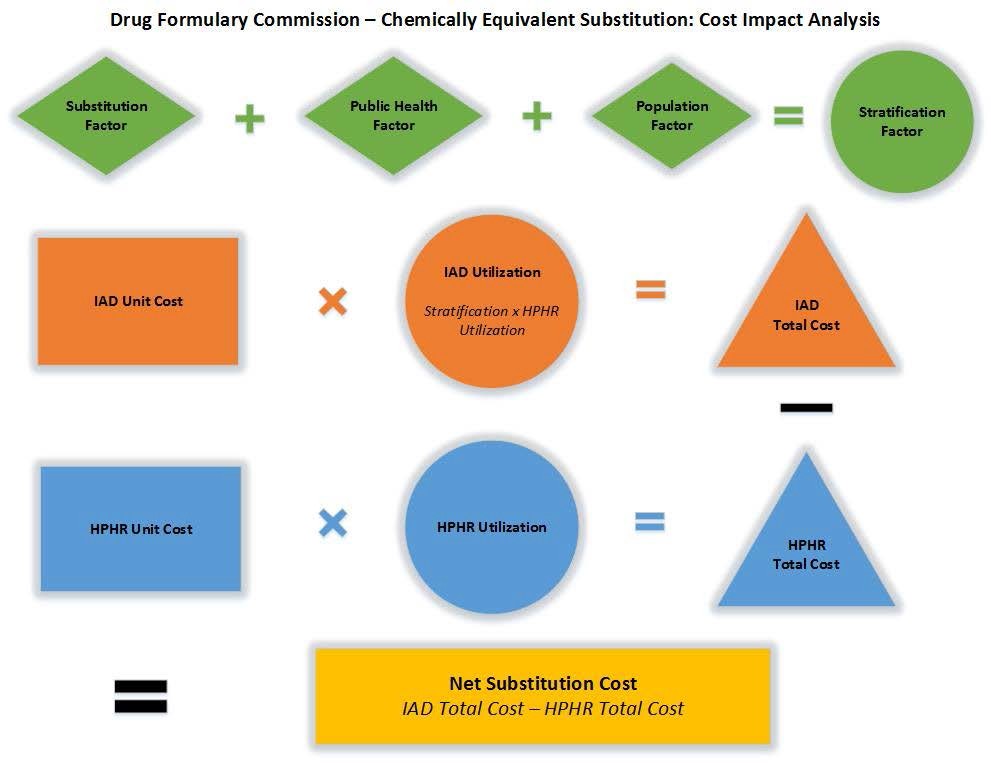 HistoryProposed 105 CMR 720, List of Interchangeable Drug Products, including draft formulary, as redrafted, to the Public Health Council (PHC) (11/9/2016)Public hearing held on proposed changes to regulation (1/19/2017)DPH staff reviewed comments and further amended, including the addition of several new DFC approved IADs.Public hearing held on proposed changes to regulation (7/7/2017)PHC promulgated 105 CMR 720, Drug Formulary Commission (fka List of Interchangeable Drug Products), including draft formulary (8/9/2017)Next StepsIssue guidance, including special substitution considerations, and the requirements and process of substitution.Review by Secretary of State Regulation becomes effective (TBD).Conduct prescriber education on abuse deterrent substitutes.This draft formulary is a tool for prescribers when continuing and initiating the treatment of pain.Guidance will be issued approximately one month prior to the regulation, including the draft formulary, becoming effective.“No Substitution”The following items on a Schedule II prescription may not be changed by a pharmacist, pursuant to applicable DEA rules:Name of PatientName of the DrugName of the PrescriberDate of the PrescriptionPrescriber unavailableTentative 3rd Thursday Schedule• June 21, 2018•	July 19, 2018•	August 16, 2018 **** Optional if Non-opioid List update has not been completed. Update required by 8/30/18.Meeting RecapNext StepsNext Meeting– July 19, 2018–	9:00AM to 12:00PM–	@ 250 Washington Street (Boston, MA)ElementElement ScoreFactor ScoreSubstitution FactorIAD-specific calculationIAD current market shareSubstitution FactorIAD-specific calculationLength of approvalSubstitution FactorIAD-specific calculationADP efficacySubstitution FactorIAD-specific calculationRoutes of deterrenceSubstitution FactorIAD-specific calculationDiscounts available (Medicaid)Substitution FactorIAD-specific calculationGeneric availableSubstitution FactorIAD-specific calculationHPHR of concernSubstitution FactorIAD-specific calculationER or IRPublic Health FactorPotential costs/ savings/benefit Applied to all crosswalksCriminal JusticePublic Health FactorPotential costs/ savings/benefit Applied to all crosswalksDirect Healthcare (OUD treatment, OD/NFO response)Public Health FactorPotential costs/ savings/benefit Applied to all crosswalksAncillary Healthcare (first responders, NAS, disability)Public Health FactorPotential costs/ savings/benefit Applied to all crosswalksDeathPublic Health FactorPotential costs/ savings/benefit Applied to all crosswalksPrescribing/dispensing educationPublic Health FactorPotential costs/ savings/benefit Applied to all crosswalksPublic Health FactorPotential costs/ savings/benefit Applied to all crosswalksPopulation FactorRisk/value assessmentApplied to all crosswalksMedicaid/Medicare patient (2x scripts; 3-6x OUD)Population FactorRisk/value assessmentApplied to all crosswalksFirst time script (36 months to OD/NFO)Population FactorRisk/value assessmentApplied to all crosswalksDiversion (hospice/LTCF)Population FactorRisk/value assessmentApplied to all crosswalksCo-morbid psych (opioid + benzo, etc.)Population FactorRisk/value assessmentApplied to all crosswalksPopulation FactorRisk/value assessmentApplied to all crosswalksPopulation FactorRisk/value assessmentApplied to all crosswalksTOTAL%Term ExpiresMembersJune 10, 20184June 17, 20181June 23, 20181*July 27, 20184August 6, 20181August 14, 20181August 17, 20181Ex Officio* Next Meeting - July 19, 20183